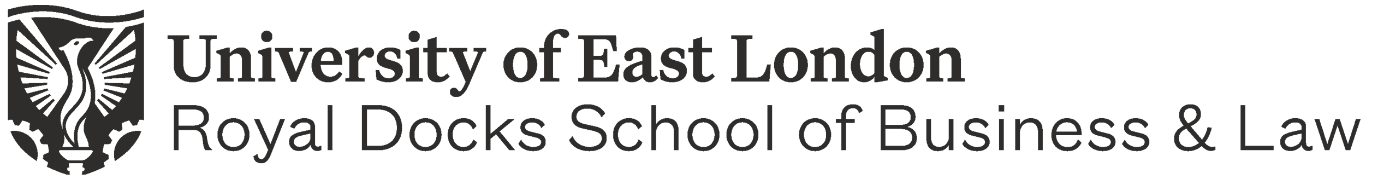 University of East London – Research Excellence PhD Studentships (fee waiver)The University of East London (UEL) invites applications from highly qualified and motivated students, for the Research Excellence PhD Studentships (fee waiver) starting in July 2024 or September 2024. We are inviting applications from the UK and abroad.Founded in 1898, we at the University of East London (UEL) are proud to change lives through education, research, and knowledge exchange. Our 10-year strategy, Vision 2028 is to advance industry 5.0 careers-first education and provide a clear path to the jobs and opportunities of the future. We’re committed to driving diversity in the 5.0 talent pipeline, working in partnership to promote talent wherever it is found and creating a balanced, inclusive, and green future.UEL is an innovative academic community, delivering high-quality applied research that is impact-led, intellectually stimulating, socially relevant and for public good. UEL’s research efforts are shaped by its location, East London, one of the most diverse regions in the UK undergoing rapid urban transformation that presents both challenges and opportunities for thinking and acting on the city’s future. In addition, London is at the heart of a rich global landscape and UEL is entwined into this landscape through its research engagement with areas of central and local government, science, technology, education, health, and arts.The Research Excellence PhD Studentships are central to the University’s strategy to enhance the research volume, quality and impact and part of our investment in research people, culture and environment. At UEL, PhD researchers will be supported by a community of supervisors committed to their timely progress and development as professional researchers with publishable outputs. All postgraduate research students at the University of East London benefit from a comprehensive Researcher Development Programme designed specifically for PGRs to support them to develop academic and professional skills and an understanding of key doctoral milestones. The programme consists of three key strands: Researcher-Ready: This strand of training focuses on helping PGRs navigate the doctoral journey while developing key skills in research design, research theory, ethics, and academic writing.Empowering Researchers: This strand of the RDP focuses on peer-to-peer mentoring, ideas sharing, wellbeing, and community.Pioneering Researchers: This strand of training focuses on employability skills, entrepreneurship, and knowledge exchange for academic, industry, alternative career paths.About the Studentship (Tuition Fee Waiver)The RDSBL’s distinctiveness in research and scholarship comes from its applied nature, and a focus on real-world, current issues for organisations and society. Currently we are looking for PhD applicants whose research will address the future global challenges and UN Sustainable Development Goals (SDGs) and the impact on business and society. The key research themes that we are interested in are:AI and disruptive technologies in business managementSustainabilityHealth and economic inequalitiesInternational Business Strategy (e.g., supply chain security, war for talent acquisition, increasing customer expectations etc.)Geopolitical tensions, protectionism, international tradeSecurity, protracted conflict, refugee crisis, and forced displacement, Law, policing, and social justice,Equality, Diversity, and InclusionCorporate social responsibility, Green Finance, FintechRegional Development, Glocalization, Entrepreneurship, and innovationEligibility criteriaApplicants must have at least a UK 2:1 honours degree, in business or law or cognate area, or an equivalent overseas qualification. For international students a recognised English language qualification is required. For IELTS a score of 7.0 overall, with a minimum of 6.5 in all components, is required. Such assessment of English language competence must normally have been undertaken no more than two years prior to application.How to apply:Identify a research priority area and potential research topics from the list provided above. Please email the following to rdsblphdstudentships@uel.ac.uk1-page personal statement including information on alignment to specific research topic and how you feel you could contribute to the research environment within the school.1-page CV Research proposal (not more than 1500 words)Supporting documentation:Please email your degree certificates and transcripts and proof of English language proficiency if relevant.References: Please provide details of two referees as part of your application. At least onereferee must be an academic referee from the institution that conferred your highest degree. FundingThe studentship (fee waiver) is for a period of three years (full-time enrolment) and will include an annual tuition fee waiver of £16,100 (international students), and £6,020 (home students) per year* for 03 years. The candidate will be expected to complete the full application and admissions process to start July 2024 or September 2024.Additional InformationTo find out more about Research at the Royal Docks School of Business and Law, please access the link: https://uel.ac.uk/our-research/research-royal-docks-school-business-law-rdsblTo find out more about the admissions entry criteria, please access the link: admission-of-students-2023-24.pdf (uel.ac.uk)Informal enquiries about the studentships should be addressed in the first instance to Tayler Henderson, RDSBL Research Administrator (t.henderson2@uel.ac.uk)Note: The closing date for expression of interests is 25th May 2024. Interviews will take place during the week commencing 1st July 2024 If you are successful at interview and offered a studentship you will be directed to complete the UEL application process (further information is available at https://uel.ac.uk/postgraduate/courses/mphil-phd-school-business-law) * The tuition fee rate is for year 2023-24. Any change/s in tuition fee rates will be covered by the awarded PhD studentships for three years after enrolment.Qualification typePhD Placed on26/04/2024LocationUEL, London Closes25/05/2024Funding forHome & International HoursFull Time Studentship (Fee Waiver) £6,020 per year (For Home Students – 03 years)Studentship (Fee Waiver)£16,100 per year (For International Students – 03 years)Final Year£1,000 for write upFinal Year£1,000 for write up